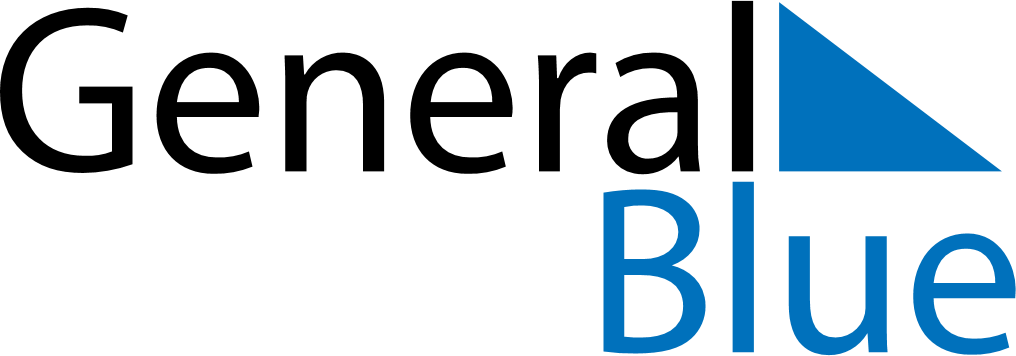 July 2022July 2022July 2022July 2022July 2022July 2022South SudanSouth SudanSouth SudanSouth SudanSouth SudanSouth SudanMondayTuesdayWednesdayThursdayFridaySaturdaySunday12345678910Mother’s DayIndependence Day11121314151617Feast of the Sacrifice (Eid al-Adha)1819202122232425262728293031Martyrs DayNOTES